             St Joseph’s Catholic Primary School 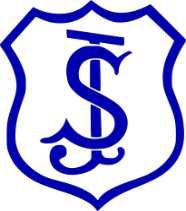 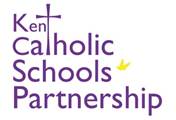 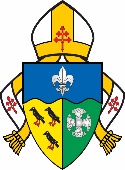 TA Person  SpecificationCandidates should be able demonstrate & provide evidence of the following in previous rolesQualificationsEssential DesirableEnglish & Math to GCSE grade C or equivalent ExperienceEssential DesirablePrevious TA experience  Knowledge & UnderstandingEssential DesirableUnderstanding of how to support children in their learningKnow the difference between support & dependence Knowledge of the principles of continuous provisionSkillsEssential DesirableBe able to support the Class TeacherWork effectively in a class setting to support learningAbility to liaise with class teacher to get the best possible outcomes for childrenPersonal QualitiesEssential DesirableHigh levels of discretion, reliability, compassion and integrityCommitment to ongoing professional developmentSympathetic to Catholic ethos